1․ 1487= 1000+400+80+76294= 6000+200+90+4 138560=100000+30000+8000+500+602․ 80003․ 4․  36124+132115․112  7=6. 	24x4+3=997.208. ․․1339:7=10. 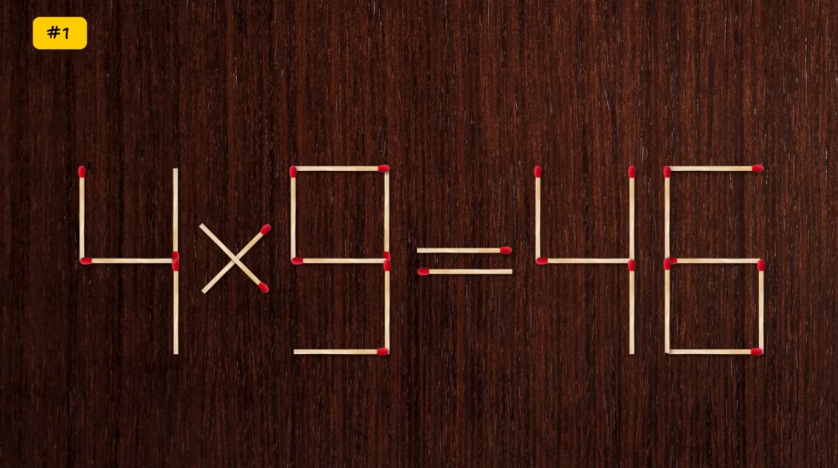 9x5=45+36124-4933513211132114933536124x112-784777112784-87-14140-3975x7+4=393554